КГБУЗ «Красноярская городская детская больница №8» «БЫЛО» , 2016 год«СТАЛО» , 2018 годПоликлиника №5 (ул. Металлургов, 41 А)Поликлиника №5 (ул. Металлургов, 41 А)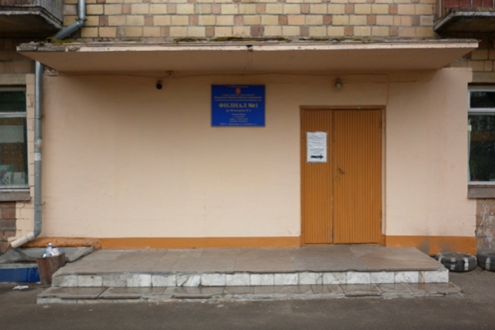 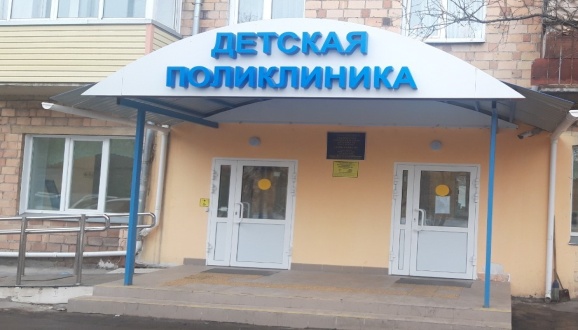 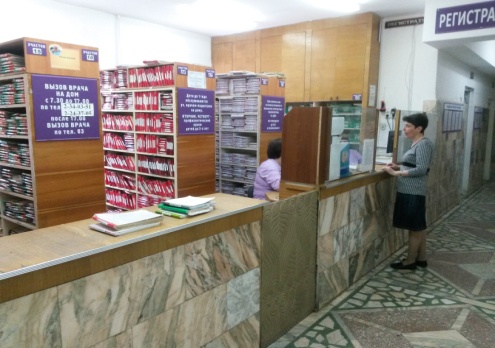 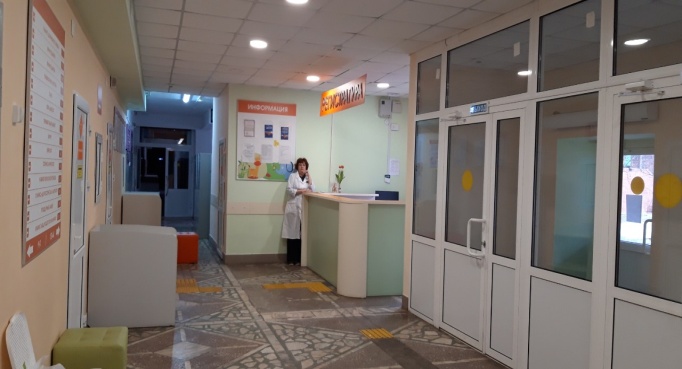 Поликлиника №3 (ул. Урванцева, 30 А)Поликлиника №3 (ул. Урванцева, 30 А)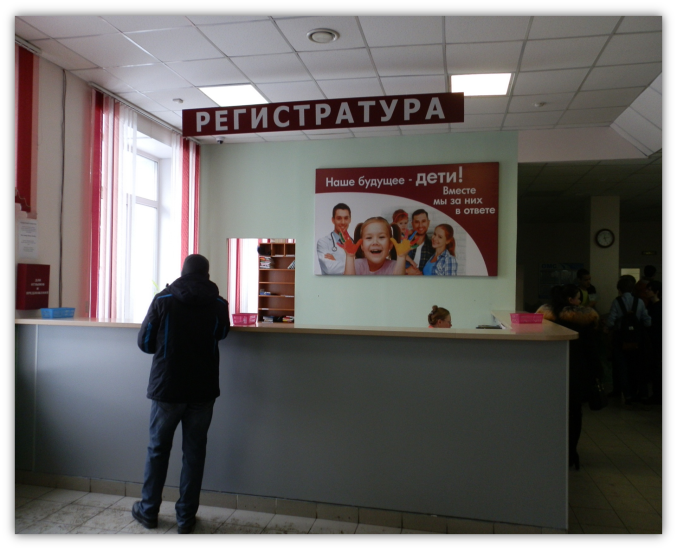 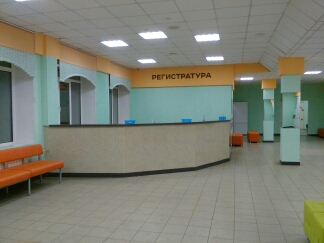 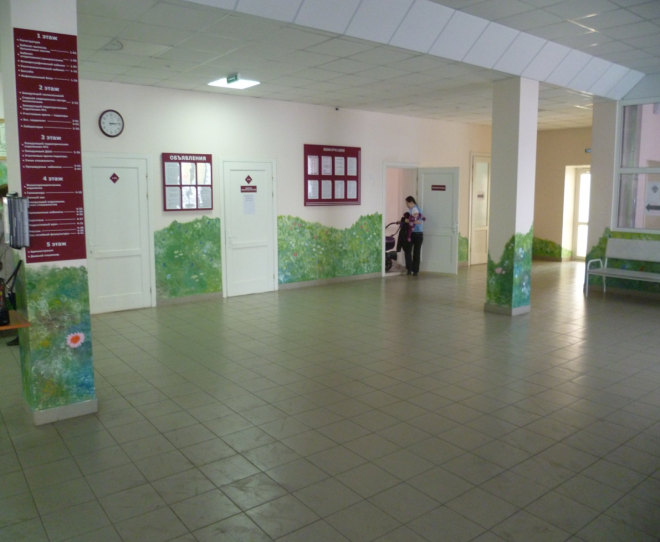 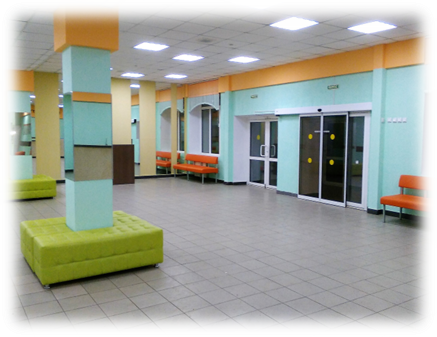 Навигация Навигация 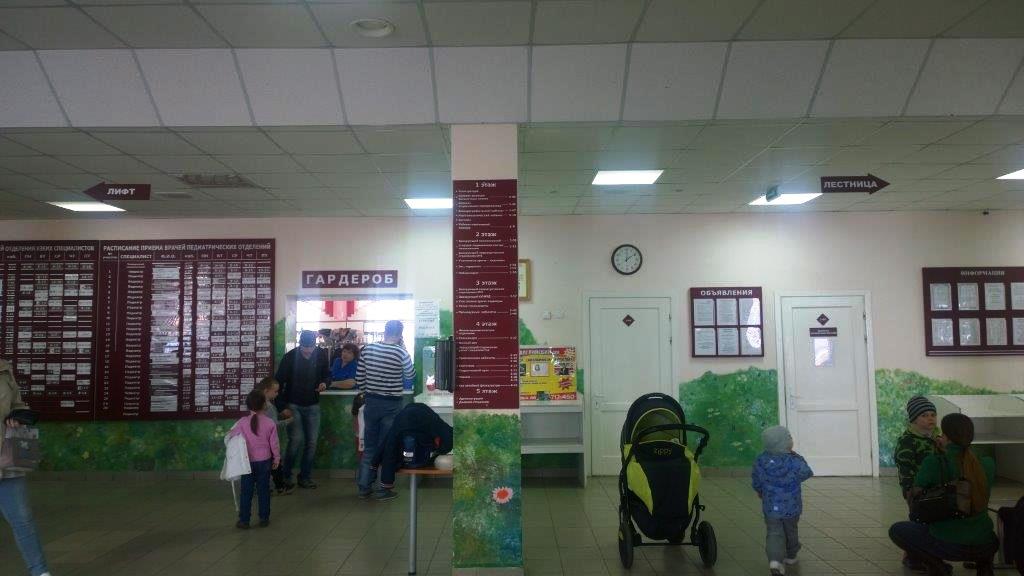 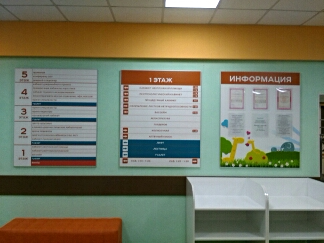 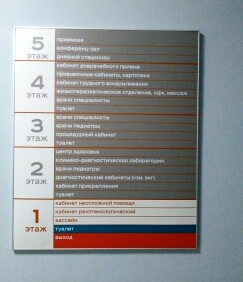 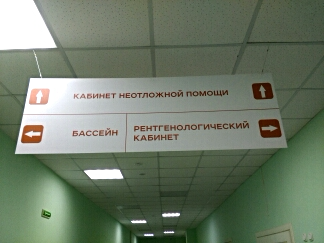 